Úloha: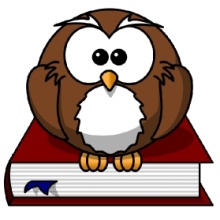 Zvýraznené  slovo nahraď osobným základným zámenom.lúky plávali v striebornej záplave…	……………….tiene obsadili cesty..	……………….manželia prešli k jazeru..		……………….koľajnice sa ligotali..	……………….priatelia nás obdarili..	……………….balvany ich premohli..	……………….spomienky sa rozplynuli..	……………….mobily nás opantali..	……………….ľudia prestali rozprávať..		……………….futbalisti prekvapili svet..	……………….perníky nám chutili..	……………….pernikári sa nestratili..	……………….oči žiarili radosťou..	……………….opatrovateľky ich neopustili..	……………….mestá stíchli..	……………….oblaky sa roztancovali..		……………….hviezdy nás sprevádzali..		……………….tenisti sa prekonávali..		……………….svetlá sa mihotali..	……………….lokomotívy chrlili iskry..		……………….žiaci sa vrátili..		……………….sestry sa pohádali..	……………….pútnici doputovali do cieľa..		……………….susedia oslávili výročie..		……………….rodičia budú stále rodičmi..		……………….